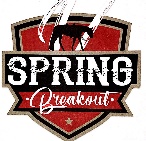 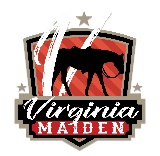 VENDOR APPLICATIONSpring Breakout/Virginia Maiden- April 16-20, 2024, Lexington, VirginiaPlease fill out this application and mail/email to: Suzanne Gonzales, 8376 Middleway Pike, Charles Town, WV 25414 OR SuzanneGonzales228@gmail.com.  703-201-2915Vendor Fee: $200, plus a Bronze sponsorship.  Please pay no later than two weeks prior to show.  Checks, PayPal, credit cards accepted. PayPal: Suzannegonzales228@gmail.com **************************************************************************************************NAME OF BUSINESS:  …………………………………………………………………………………………………………………………………………………………CONTACT:  ………………………………………………………………………………………………………………………………………………………………………….PHONE NO. ……………………………………………………………  EMAIL: …………………………………………………………………………………………….. TYPE OF VENDOR - please describe what you sell. ……………………………………………………………………………………………………………..……………………………………………………………………………………………………………………………………………………………………………………………Do you have a mobile unit and wish to set up outside? ……………………………………………………………………………………………………..If so, what size is your mobile unit and what are your power requirements? ……………………………………………………………………..……………………………………………………………………………………………………………………………………………………………………………………………Do you wish to set up inside the coliseum? ………………………………………………………………………………………………………………………..If so, how much space do you require? ………………………………………………………………………………………………………………………………Vendors are required to be a minimum of a Bronze sponsor.  Bronze Sponsor - $200 to $999 of cash or merchandise, plus $200 vendor fee. Silver Sponsor - $1,000 to $4,999 of cash or merchandise.  Vendor fee waived.Gold Sponsor - $5,000 plus of cash or merchandise.  Vendor fee waived.PLEASE REFER TO THE SPONSORSHIP LEVEL DOCUMENT FOR FURTHER INFORMATION.Describe your sponsorship, i.e., what item(s) you are donating.  All merchandise will be given directly to the exhibitors in the form of awards or giveaways.  If you are giving gift certificates, they must be a minimum of $50 denomination.  …………………………………………………………………………………………………………………………………………………………………………………………..……………………………………………………………………………………………………………………………………………………………………………………………………………………………………………………………………………………………………………………………………………………………………………………………………………………………………………………………………………………………………………………………………………………………………………………………………………………………………………………………………………………………………………………………………………………………………………………SIGNATURE………………………………………………………………………………………………………………………………………………………………………….